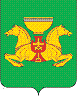 Контрольно-ревизионная комиссияАскизского района Республики Хакасия25 января  2023 г.Информация  о результатах финансово-экономической экспертизы  на проект решения Совета депутатов муниципального Аскизский сельсовет «О бюджете муниципального образования Аскизский район на 2023 год и на плановый период 2024 и 2025 годов»1.Основание для проведения экспертизы: ч.2 ст. 157 Бюджетного кодекса РФ, Федеральный закон от 07.02.2011 г. № 6-ФЗ «Об общих принципах организации и деятельности контрольно-счетных органов субъектов Российской Федерации и муниципальных образований», Решение Совета депутатов Аскизского района от 27.12.2012 года № 93-рс «О Контрольно-ревизионной комиссии Аскизского района Республики Хакасия», п. 3.12 плана Контрольно-ревизионной комиссии Аскизского района на 2022 год, утвержденный приказом  от 30.12.2021г. № 22 и на основании Соглашения  о передаче Контрольно-ревизионной комиссии Аскизского района полномочий контрольно-счетного органа муниципального образования Аскизский сельсовет по осуществлению внешнего муниципального финансового контроля, утвержденным Постановлением Совета депутатов Аскизского района от 24.12.2015г. № 24.2.Цель экспертизы: финансово-экономическая экспертиза проекта бюджета муниципального образования Аскизский сельсовет на 2023 год и на плановый период 2024 и 2025 годов».3.Предмет экспертизы: Проект решения Совета депутатов Аскизского сельсовета «О  бюджете муниципального образования Аскизский сельсовет на 2023 год и на плановый период 2024 и 2025 годов»1.Проект бюджета муниципального образования на 2023-2025 годы запланирован без дефицита.1.1. Проектом решения о местном бюджете на 2023-2025 годы доходы бюджета   предлагается утвердить: -на 2023 год -47427,4 тыс. рублей;-на 2024 год – 47935,9 тыс. рублей;-на 2025 год – 50267,2 тыс. рублей.1.2. Основными источниками налоговых поступлений в 2023 году, доля которых составляет 91,7 % в общем объеме доходов, являются (приложение №2 к настоящему заключению) следующие налоги: -налог на доходы физических лиц в сумме 26000,0 тыс. рублей (доля в общем объеме неналоговых доходов 54,8%), -акцизы по подакцизным товарам, производимым на территории РФ в сумме 4455,4 тыс. рублей (9,4%);-налоги на совокупный доход (единый сельскохозяйственный налог) в сумме  69,0  тыс. рублей (0,1%); -налоги на имущество физических лиц в сумме 2300,0 тыс. рублей (4,8%);-земельный налог в сумме 10675,0 тыс. рублей (22,5%).Государственная пошлина не запланирована.1.3. Основные поступления неналоговых  доходов формируются за счет:                                                                                                                               (тыс. рублей)        Доля неналоговых доходов в 2023-2025 годах в общем объеме доходов составит по 0,4%, 0,4%. 0,4% на каждый год соответственно.1.4. В 2024-2025 годах, в целом безвозмездные поступления из районного бюджета планируются по 2755,5 тыс. рублей на каждый год, что меньше бюджетных назначений 2022 года на сумму 32721,2 тыс. рублей или на 92,2%; доля безвозмездных  поступлений в общих доходах местного бюджета составляет 7,9%, 5,7%, 5,5% соответственно. Проектом бюджета на период 2023-2025 годов не предусмотрены дотации на поддержку мер по обеспечению сбалансированности бюджета, субсидии,  иные межбюджетные трансферты. 2. Проектом решения о бюджете на 2023 год и на плановый период 2024 и 2025 годов  предлагается утвердить расходы:-на 2023 год - в сумме 47427,4 тыс. рублей, что ниже бюджетных назначений 2022 года (ред. от 15.11.2022г.)  на сумму 32700,3 тыс. рублей (снижение на 40,8%);на 2024 год - в сумме 47935,9 тыс. рублей, что выше бюджетных назначений 2022 года  на 508,5 тыс. рублей (рост на 1,1%);-на 2025 год - в сумме 50267,2 тыс. рублей, что выше бюджетных назначений  2024 года  на 2331,3 тыс. рублей (рост на 4,9%);-объемы  условно утверждаемых расходов на 2024-2025 годы  предусмотрены в сумме 1129,5 тыс. рублей (2,4%) и 2375,6 тыс. рублей (4,7%) соответственно, что   соответствует требованиям статьи 184.1 Бюджетного Кодекса Российской Федерации.В целом снижение расходов местного бюджета в 2023 году по сравнению с бюджетными назначениями 2022 года составит в сумме 32700,3 тыс. рублей, или 40,8%. Основная причина – в проекте бюджета на 2023 год и на плановый период 2024-2025 годы не предусмотрены межбюджетные трансферты из вышестоящих бюджетов бюджетной системы РФ.В соответствии с действующим бюджетным законодательством в плановом периоде по разделам классификации расходов не распределены бюджетные ассигнования в объеме 1129,5 тыс. рублей в 2024 году и 2375,6 тыс. рублей в 2025 году. Объем условно утверждаемых расходов в расходах местного бюджета на 2024 и 2025 годы соответствует требованиям пункта 3 статьи 1841 Бюджетного кодекса Российской Федерации и составляет 2,4% и 4,7% соответственно.В приложении 3 к заключению представлена аналитическая информация о расходах местного бюджета по разделам, подразделам классификации расходов бюджетов на 2022-2025 годы.Структура расходов местного бюджета на 2022 - 2025 годы по разделам классификации расходов бюджета представлена в приложении №3 к заключению.В структуре расходов местного бюджета на 2023 год по сравнению с бюджетными назначениями 2022 года наблюдается снижение доли бюджетных расходов на общегосударственные вопросы – с 35,5%  в 2022 году до 25,2%, на национальную экономику – с 16,7% до 14,7%,Увеличивается удельный вес расходов на жилищно-коммунальное хозяйство – с 26,0% до 31,3%, на культуру и кинематографию – с 18,6% до 26,6%, на социальную политику с 1,1% до 1,6%,На значительные отклонения в структуре расходов местного бюджета на 2023-2025 годов повлияло отсутствие планируемых расходов, осуществляемых за счет средств вышестоящего  бюджета бюджетной системы РФ.Ведомственной структурой расходов местного бюджета на 2023-2025 годы бюджетные ассигнования установлены 1-му главному распорядителю средств местного бюджета.3.Проектом  бюджета на 2023-2025 годов распределены бюджетные ассигнованиям по целевым статьям (муниципальным программам Аскизского сельсовета) с объемом финансирования в сумме 7800,4 тыс. рублей на 2023 год - 9 программ; на сумму 8249,9  тыс. рублей на 2024 год - 9 программ; на сумму 450,0 тыс. рублей на 2025 год - 2 программы.По сравнению с бюджетными назначениями  2022 года,  объем средств бюджета на реализацию программных расходов в 2023 году уменьшается на 18273,8 тыс. рублей и составил 16,4% от общей суммы расходов бюджета. В период 2024-2025 годов удельный вес программных расходов составит 17,6% и 0,9% соответственно       Объем планируемых расходов бюджета муниципального образования Аскизский сельсовет, направляемых на реализацию муниципальных программ по сравнению с предыдущим годом:-в 2023 году снижен на 18273,8 тыс. рублей (на 70,1%);-в 2024 году увеличен на 449,5 тыс. рублей (на 5,8%);-в 2025 году снижен на 7799,9 тыс. рублей (на 1733,9%);-в 2025 году по отношению к 2022 году объем финансирования уменьшен на 25624,2 тыс. рублей (на 98,3%).В паспортах муниципальных программах объемы финансирования  соответствуют проекту бюджета на 2023-2025 годы,  расхождений не установлено.Контрольно-ревизионная комиссия рекомендует следующие замечания, в том числе технического характера:3.1.По муниципальной программе "Профилактика правонарушений и преступлений на территории Аскизского сельсовета на 2018-2024гг":-уточнить показатели ожидаемых конечных результатов (сокращение количества зарегистрированных правонарушений;  повышение доли населения муниципального образования, охваченного профилактическими мероприятия) на какое количество, если доля, то какой процент (%);2.2.По муниципальной программе "Пожарная безопасность муниципального образования Аскизский сельсовет на 2018-2024 годы":-уточнить ед. измерения целевого показателя  «Противопожарная опашка кладбищ» по 6000 на 2023-2025 годы;4. В проекте бюджета на 2023 год и плановый период 2024-20245 годов размер резервного фонда запланирован по 150,0 тыс. рублей на каждый год, что составляет 0,3% 0,3%, 0,3% соответственно от общих расходов бюджета  муниципального образования Аскизский сельсовет (действие п.3 ст.81 Бюджетного кодекса РФ в части требования к размеру резервных фондов высших исполнительных органов государственной власти субъектов РФ (местных администраций) приостановлено до 01.01.2023 г.).5.В соответствии с пунктом 3 статьи 1841 Бюджетного кодекса Российской Федерации, п.1 ст. 4 проекта решения предусматриваются бюджетные ассигнования на исполнение публичных нормативных обязательств на 2023 год – в объеме 406,0 тыс. рублей, на 2024 год – 406,0 тыс. рублей и на 2025 год – в объеме 406,0 тыс. рублей.В структуре общих распределенных расходов местного бюджета указанные расходные обязательства составят: в 2023 году 0,9%, в 2024 году 0,9% и в 2025 году  0,8% (в 2022  году  0,5%).6.По состоянию на 01.12.2022 г. муниципальный внутренний долг муниципального образования Аскизский сельсовет отсутствует, не запланированы расходы на обслуживание муниципального внутреннего долга муниципального образования Аскизский сельсовет, что соответствует представленным параметрам проекта бюджета на период 2023-2025 годов. 7.Проект бюджета Аскизского сельсовета на период 2023-2025 годов запланирован без дефицита, следовательно, источники финансирования дефицита местного бюджета не предусмотрены.Предложения1.Принять меры по снижению дебиторской и кредиторской задолженности муниципального образования Аскизский сельсовет,   согласно пояснительной записке к проекту решения  Совета депутатов «О бюджете муниципального образования Аскизский сельсовет на 2023 год и на плановый период 2024 и 2025 годов», по состоянию на 01 ноября 2022 года кредиторская задолженность  составила в сумме 19956,7 тыс. рублей, в том числе просроченная задолженность 18884,3 тыс. рублей. 2.После устранения замечаний, проект решения Совета депутатов Аскизского сельсовета «О бюджете муниципального образования Аскизский сельсовет на 2023 год и на плановый период 2024 и 2025 годов»  рекомендуется к рассмотрению.Приняты меры по погашению просроченной кредиторской задолженности (погашена).Бюджет муниципального образования Аскизский сельсовет утвержден решением Совета депутатов муниципального образования Аскизский сельсовет от 29.12.2022 г. №93.Председатель  Контрольно - ревизионной  комиссии  Аскизского района,Л. Ф. ЧебодаеваУл. Суворова, д. 2, с. Аскиз, Республика Хакасия, 665700тел.8 (3945) 9-16-23,  ОГРН 1071902000103,  ИНН 1905009153, КПП 190501001Наименование показателяНазначено на 2022 годОжидаемое поступление в 2022 году2023 год2024 год2025 годДоходы от использования имущества, находящегося в государственной и муниципальной собственности93,0105,0105,0105,0105,0Доходы от оказания платных услуг (работ) и компенсации затрат государства12,07,07,07,07,0Доходы от продажи материальных и нематериальных активов75,579,175,575,575,5Штрафы, санкции, возмещение ущерба30,030,00,00,00,0Итого неналоговых доходов210,5221,0187,5187,5187,5